UNIVERSIDADE FEDERAL DO PARÁ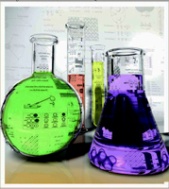 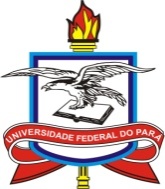 INSTITUTO DE CIÊNCIAS EXATAS E NATURAISCOLEGIADO DO CURSO DE LICENCIATURA PLENA EM QUÍMICA – MODALIDADE A DISTÂNCIAREQUERIMENTO DE INSCRIÇÃO PARA PROCESSO SELETIVO DE TUTORNOME COMPLETO:______________________________________________________________DATA DE NASCIMENTO:__________________ NACIONALIDADE:_____________________ NATURALIDADE:_________________________ SEXO: M (   )  F (   ) N° IDENTIDADE:_______________ORGÃO EMISSOR:__________ DATA EXP:___________ CPF:_____________________N° DO TÍTULO DE ELEITOR:____________________________ENDEREÇO:_________________________________________________________________BAIRRO:__________________________COMPLEMENTO:____________________________ CIDADE:____________________ESTADO:_______________CEP:_____________________ CONTATOS: TELEFONE RESIDENCIAL: (__)______________TELEFONE CELULAR: (__)______________ e-mail:___________________________________ Venho requerer  a  inscrição  no  Processo  Seletivo  para  Tutor,  para  contratação  por  tempo determinado,  em  Regime  de  Trabalho  de  20  horas,  na  Área  de  Conhecimento/Matéria: _____________________ para  o  polo  de ________________________________, da  Universidade Federal do Pará. Conforme Edital publicado na página da AEDI, responsabilizo-me integralmente pelos dados desta ficha e junto os documentos exigidos pelo Edital. Em caso de procuração é necessário anexar a procuração, fotocópia da carteira de identidade do procurador e informar os seguintes dados do procurador: Nome:_____________________________________________________ Endereço:__________________________________________________ Telefone: (__)___________ Celular:(__)__________________________  e-mail:____________________________ Local e data __________, ____/____/_______ ___________________________________________________Assinatura do Candidato ou Procurador